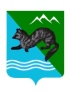 Р А С П О Р Я Ж Е Н И Е   АДМИНИСТРАЦИИ СОБОЛЕВСКОГО   МУНИЦИПАЛЬНОГО РАЙОНА25 февраля  2021                        с.Соболево                                        № 98– р       В целях реализации распоряжения администрации Соболевского муниципального района от 10.02.2021 №65-р «О порядке работы  в администрации Соболевского муниципального района с сообщениями, размещенными в социальных сетях» Назначить Сафонову Анастасию Владимировну, советника отделения по информационной политике, защите информации и связям с общественностью в составе управление делами администрации Соболевского муниципального района, ответственной за организацию работы с сообщениями из открытых источников (далее - Куратор).Ответственными лицами в администрации Соболевского муниципального района, осуществляющих подготовку и направление ответов  Куратору  для размещения ответов на сообщения из  открытых источников  (далее - Исполнители) в соответствии с  должностными  обязанностями, изложенными в сообщении,  назначить следующих должностных лиц:Колмакова Анатолия Викторовича, заместителя главы администрации Соболевского муниципального района, руководителя комитета по экономике, ТЭК, ЖКХ и управлению муниципальным имуществом ;Хорошайло Елену Васильевну, заместителя  главы администрации Соболевского муниципального района; Дранивскую Анну Евстахиевну, руководителя управления делами;Куркину Нину Николаевну, руководителя управления образования и молодёжной политики;Спешневу Светлану Валентиновну, руководителя комитета по  бюджету и финансам;Борисову Татьяну Михайловну, начальника отдела прогнозирования, экономического анализа, инвестиций и предпринимательства;Сысоева Олега Николаевича, начальника отдела по  имущественным  и  земельным отношениям, градостроительству.На  период временного отсутствия Исполнителей (в связи с болезнью, отпуском, командировкой, учебой или иными причинами) - исполнение обязанностей Исполнителей возлагается  на  должностное  лицо, временно  исполняющее его  должностные обязанности, на  основании распоряжения администрации Соболевского муниципального района.          4. Заместителям главы администрации Соболевского муниципального района и руководителям структурных подразделений администрации Соболевского муниципального района:      1) обеспечить под личную ответственность качественную подготовку ответов на сообщения из открытых  источников по направлению, находящемуся в ведении  администрации или структурного подразделения администрации Соболевского муниципального района;       2) обеспечить направление ответов  Куратору  для размещения ответов на сообщения из  открытых источников на  поступившие сообщения в установленные сроки,  в соответствие с  Порядком работы  в администрации Соболевского муниципального района с сообщениями, размещенными в социальных сетях,  утвержденного распоряжением администрации Соболевского муниципального района от 10.02.2021 №65-р          5. Контроль по исполнению данного распоряжения оставляю за собой.Глава Соболевского муниципального района                            В.И.Куркин